Provinciale Staten van Drenthe;in vergadering bijeen op woensdag 8 juni 2016;gelezen statenstuk 2016-734;overwegende dat:er meer GreenDeals zijn gesloten waardoor het budget van het programma Energie is overschreden met 458.016 euro. Voorgesteld wordt om dit bedrag in mindering te brengen op het budget voor 2016;er meer gebruik gemaakt is van de Duurzame Krimpregeling waardoor het budget is overschreden met 80.000 euro. Voorgesteld wordt om dit bedrag in mindering te brengen op het budget voor 2016;er meer subsidie is aangevraagd voor Cultuur ontwikkelingen, Erfgoed en Cultuur en Maatschappij waardoor deze budgetten zijn overschreden met 302.000 euro. Hier wordt aangegeven dat de overschrijding past binnen de ambitie zoals verwoord in onze cultuurnota;van mening zijnde dat:de overschrijdingen op het gebied van GreenDeals en Duurzame Krimpregeling zijn goed verklaarbaar en passen binnen de ambities van de provincie Drenthe;de overschrijdingen op het gebied van GreenDeals en Duurzame Krimpregeling in 2015 moeten, net als bij Cultuur, niet in mindering gebracht worden op de budgetten van 2016;BESLUITEN:Besluit V.	in te stemmen met het eenmalig storten van 3.233.040,-- zijnde het vrij besteedbare resultaat in de Financieringsreserve;Besluit VI 	in te stemmen met het verrekenen van de overschrijdingen in 2015 op het programma 		Energie en Duurzame Krimpregeling met de budgetten van in totaal 538.000,-- en dit 		saldo in 2016 ook eenmalig toe te voegen aan de Financieringsreserve;Te wijzigen in:	Besluit V.	in te stemmen met het eenmalig storten van 3.233.040,-- zijnde het vrij besteedbare resultaat in de Financieringsreserve;Besluit VI.  Komt te vervallen.Besluit VII. Wordt vernummerd naar Besluit VI.Namens de fractie van 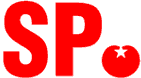 Wim Moinat